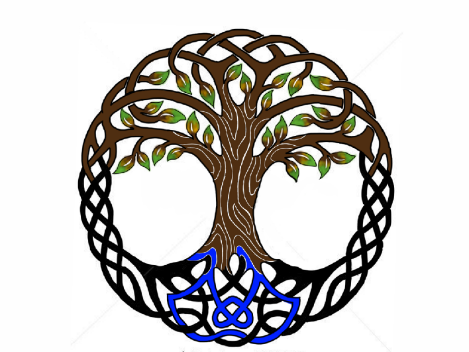 Survive to Thrive TherapyFamily Intake FormName of person(s) filling out this form:     ______________________________________________________________________________Name (adult): __________________________________________________________________  Birth date: _____/_____/________ Gender: ________________________ Address: ______________________________________________________________________       Email:________________________________________________________________________Phone: Cell: _______________________ May messages be left here?  Yes     No Home: _____________________ May messages be left here?   Yes     No Work: ______________________ May messages be left here?  Yes     No Name (adult) : __________________________________________________________________  Birth date: _____/_____/________ Gender: ________________________ Address:_______________________________________________________________________       Email:_________________________________________________________________________Phone: Cell: _______________________ May messages be left here?  Yes     No Home: _____________________ May messages be left here?   Yes     No Work: ______________________ May messages be left here?  Yes     No Other family members who may attend therapy: Name: _____________________________________________       Age: _________ Relationship: ________________________   Gender: _______________ Name: _____________________________________________       Age: ________ Relationship: ________________________    Gender:_______________Name: _____________________________________________       Age: _________ Relationship: ________________________   Gender: _______________ Name: _____________________________________________       Age: _________ Relationship: ________________________   Gender: _______________ Other important family members or members of household, not involved in therapy: Name: _____________________________________________       Age: _________ Relationship: ________________________   Gender: _______________ Name: _____________________________________________       Age: _________ Relationship: ________________________    Gender:_______________Name: _____________________________________________       Age: _________Are you currently partnered?    Yes       No     If so, please describe your partnership(s): __________________________________________________________________________________________________________________________________________________________________________ Primary Care Physician: ____________________________________ Phone:  _______________Psychiatrist:______________________________________________ Phone: _______________ Please indicate your religious affiliation(s), if any. List all, if more than one in the family: ______________________________________________________________________________Have you or family member participated in therapy or counseling in the past?  Yes	 No If yes, tell me about the experience(s) of therapy (positive, negative, mixed, etc.):  ______________________________________________________________________________________________________________________________________________________________________________________________________________________________________________________________________________________________________________________________________________________________________________________________________ What would the family like to gain from our work together? (What are the family’s therapy goals?)________________________________________________________________________________________________________________________________________________________________________________________________________________________________________________________________________________________________________________________________________________________________________________________________ What is going well in your family at this time? _______________________________________ ________________________________________________________________________________________________________________________________________________________________________________________________________________________________________________________________________________________________________________________Have you or members of your family been or are currently the victims of abuse (physical, sexual, emotional): ___________________________________________________________________________ __________________________________________________________________________________________________________________________________________________________________________________________________________________________________________Are you or someone in the family currently suicidal or homicidal:  Yes	No   If Yes, please provide further information: ___________________________________________ ______________________________________________________________________________Medications (anxiety, depression, ADHD, mental health meds) being taken by yourself and family members (name – medications): ______________________________________________________________________________ __________________________________________________________________________________________________________________________________________________________________________________________________________________________________________Describe any compulsive/addictive behaviors in yourself or other family members (drug, alcohol, gambling, spending, sex, etc): ________________________________________________________________________________________________________________________________________________________________________________________________________________________________________________________________________________________________________________________Communication: Briefly describe strengths and/or concerns about family communication. ______________________________________________________________________________________________________________________________________________________________________________________________________________________________________________________________________________________________________________________________________________________________________________________________________ Physical: Briefly describe strengths and/or concerns about the physical health of yourself or family members. ______________________________________________________________________________ ________________________________________________________________________________________________________________________________________________________________________________________________________________________________________________________________________________________________________________________ Play/Recreation/Fun Together: Briefly describe strengths and/or concerns about play and recreation for yourself or the family).  ______________________________________________________________________________________________________________________________________________________________________________________________________________________________________________________________________________________________________________________________________________________________________________________________________ Stresses: Please describe any significant stresses that are affecting you or your family at this time, or from the past.______________________________________________________________________________________________________________________________________________________________________________________________________________________________________________________________________________________________________________________________________________________________________________________________________ Safety: Please share any issues of safety such as violent behavior, hitting, pushing, shoving, physically restraining another person, or intimidation that are a concern in the family. ______________________________________________________________________________________________________________________________________________________________________________________________________________________________________________________________________________________________________________________________________________________________________________________________________ Resources/Strengths: Please describe some of the resources and strengths you have in your life for yourself or your family (friends, family, job, spiritual beliefs, support, etc). ______________________________________________________________________________________________________________________________________________________________________________________________________________________________________________________________________________________________________________________________________________________________________________________________________What are you or your family not willing to do differently at this time? ________________________________________________________________________________________________________________________________________________________________________________________________________________________________________________________________________________________________________________________When therapy is successful, how will we know? ______________________________________________________________________________________________________________________________________________________________________________________________________________________________________________________________________________________________________________________________________________________________________________________________________How motivated are you and your family members to succeed in therapy at this time: (on a scale from 1 to 10; 1 – no motivation to 10 – most important thing to me now): Name: ____________________________________ Rating (1 to 10): __________ Name: ____________________________________ Rating (1 to 10): __________ Name: ____________________________________ Rating (1 to 10): __________ Name: ____________________________________ Rating (1 to 10): __________ Name: ____________________________________ Rating (1 to 10): __________Name: ____________________________________ Rating (1 to 10): __________ If you prefer to do individual therapy without family members, partner/spouse, please share the primary reason that you have for that preference? __________________________________________________________________________________________________________________________________________________________________________________________________________________________________________________________________________________________________________________________________________________________________________________________________________________________________________________________________________________________________________________________________________________________________